Безопасность движения на железнодорожных переездах10.11.2022г. на переезде 213 км (с. Бормотово) проводилась акция «ВНИМАНИЕ ПЕРЕЕЗД!» с раздачей памяток по правилам проезда через железнодорожный переезд. В акции приняли участие представители Управления по жизнеобеспечению и строительству администрации Промышленновского муниципального округа и Тогучинской дистанции пути Западно-Сибирской дирекции инфраструктуры филиала ОАО «РЖД». 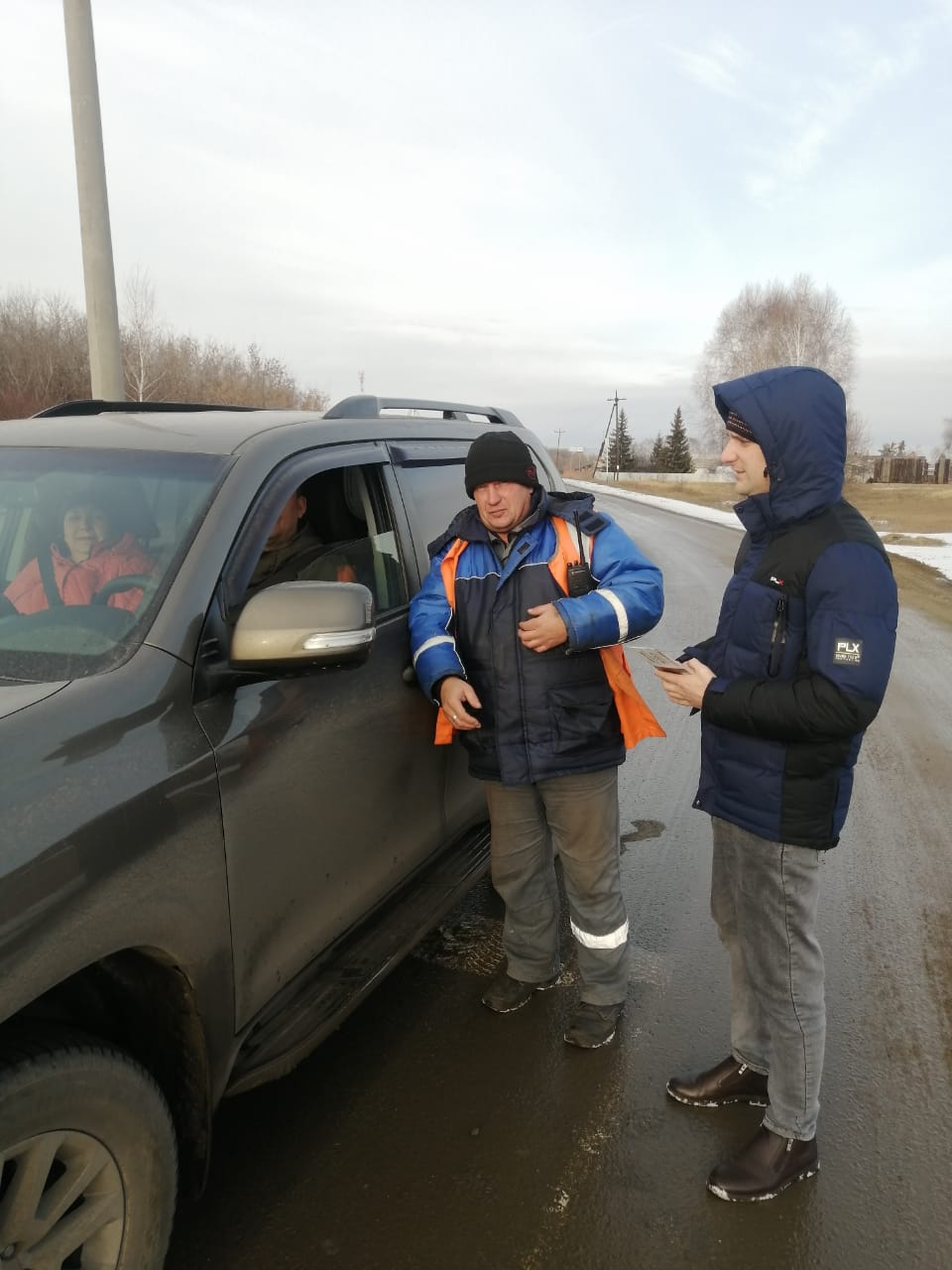 